LES PASSEJAÏRES DE VARILHES                    					   FICHE ITINÉRAIRETARASCON n° 83 "Cette fiche participe à la constitution d'une mémoire des itinéraires proposés par les animateurs du club. Eux seuls y ont accès. Ils s'engagent à ne pas la diffuser en dehors du club."Date de la dernière mise à jour : 17 juin 2019La carte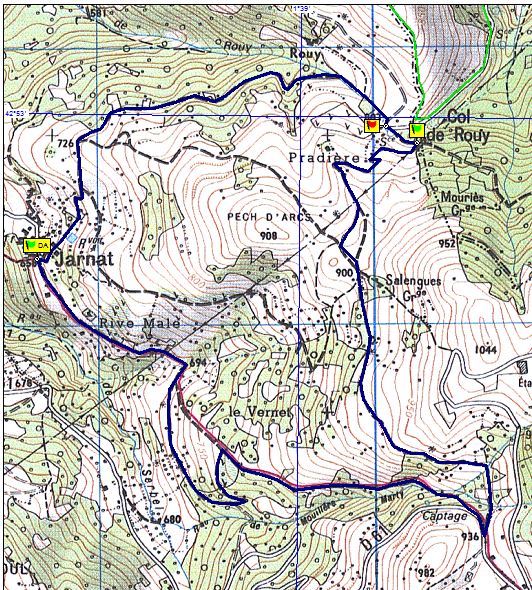 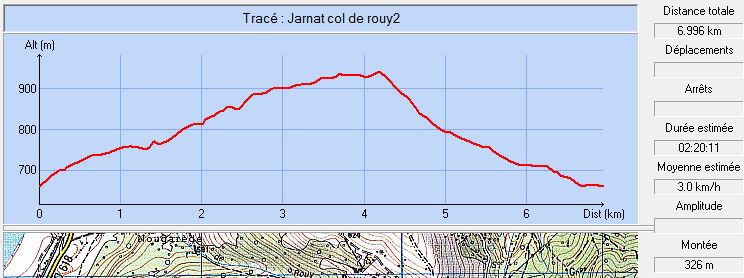 Commune de départ et dénomination de l’itinéraire : Mercus – Hameau de Jarnat – Le Col de Rouy en boucle depuis Jarnat Date, animateur(trice), nombre de participants (éventuel) :06/12/2017 – Jacky Decker – 34 participants (Photos)18/07/2018 – Raphael Suarez – 15 participants (Photos)L’itinéraire est décrit sur les supports suivants :  Pas de descriptif connu.Classification, temps de parcours, dénivelé positif, distance, durée :Promeneur – 3h00 – 300 m – 7 km – ½ journéeBalisage : JauneParticularité(s) : Site ou point remarquable :Trace GPS : NonDistance entre la gare de Varilhes et le lieu de départ : 24 kmObservation(s) : En juillet 2018, les participants ont été violemment pris à partie par les "tabas" ou "taons".